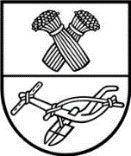 ProjektasPANEVĖŽIO RAJONO SAVIVALDYBĖS TARYBASPRENDIMASDĖL PANEVĖŽIO rajono savivaldybĖS PATIKĖJIMO TEISE VALDOMO VALSTYBĖS TURTO PRIPAŽINIMO NEREIKALINGU VALSTYBĖS FUNKCIJOMS ĮGYVENDINTI2021 m. rugsėjo 30 d. Nr. T-PanevėžysVadovaudamasi Lietuvos Respublikos vietos savivaldos įstatymo 16 straipsnio 2 dalies 
27 punktu,  Lietuvos Respublikos valstybės ir savivaldybių turto valdymo, naudojimo ir disponavimo juo įstatymo 20 straipsnio 1 dalies 5 punktu, 26 straipsnio 1 dalies 8 punktu ir 4 dalimi, 27 straipsnio 1 dalies 7 punktu, Pripažinto nereikalingu arba netinkamu (negalimu) naudoti valstybės ir savivaldybių turto nurašymo, išardymo ir likvidavimo tvarkos aprašu, patvirtintu Lietuvos Respublikos Vyriausybės 2001 m. spalio 19 d. nutarimu Nr. 1250 „Dėl pripažinto nereikalingu arba netinkamu (negalimu) naudoti valstybės ir savivaldybių turto nurašymo, išardymo ir likvidavimo tvarkos aprašu patvirtinimo“ bei Valstybės turto perdavimo patikėjimo teise ir savivaldybių nuosavybėn tvarkos aprašo, patvirtinto  Lietuvos Respublikos Vyriausybės 2001 m. sausio 5 d. nutarimu Nr. 16 „Dėl Valstybės turto perdavimo patikėjimo teise ir savivaldybių nuosavybėn“ IV skyriumi, atsižvelgdama į Panevėžio rajono savivaldybės administracijos direktoriaus 2021 m. birželio 9 d. įsakymą Nr. A1-244 „Dėl pavedimo“, į komisijos, sudarytos Panevėžio rajono savivaldybės administracijos direktoriaus 2020 m. lapkričio 6 d. įsakymu Nr. A1-468 „Dėl turto inventorizacijos atlikimo“, 2021 m. birželio 
10 d. posėdžio protokolą Nr. DK-65, Valstybės įmonės Turto banko 2021 m. liepos 30 d. raštą 
Nr. (15.1-MR)-SK-9380 „Dėl valstybės nekilnojamojo turto pripažinimo nereikalingu arba netinkamu (negalimu) naudoti“,  Panevėžio rajono savivaldybės taryba nusprendžia:1.	Pripažinti nereikalingu valstybės funkcijoms įgyvendinti valstybei nuosavybės teise priklausantį ir šiuo metu Panevėžio rajono savivaldybės patikėjimo teise valdomą nekilnojamąjį turtą: 1.1. negyvenamąją patalpą – administracines patalpas (unikalus Nr. 2797-4008-4010:0010, bendras plotas 30,00 kv. m su bendro naudojimo patalpomis, pažymėtomis indeksais 119, 120, 195, 196, 197, 198, 199, 200, 201, 202, 203, 204, 205 – 10,97 kv. m), esančias Panevėžio m. sav., Panevėžio m., Vasario 16-osios g. 27-10;1.2. negyvenamąją patalpą – administracines patalpas (unikalus Nr. 2797-4008-4010:0015, plotas 432,53 kv. m, rūsio 140,85 kv. m, trečio aukšto patalpos, pažymėtos indeksais 57, 59, 60, 61, 62, 63, 70, 71, 72, 73, 74, 77, 78, 81 – bendras plotas 211,36 kv. m, ir dalį bendro naudojimo patalpų, pažymėtų indeksais 119, 120, 177, 178, 179, 180, 181, 182, 183, 184, 185, 186, 187 – 80,32 kv. m), esančių Panevėžio m. sav., Panevėžio m., Vasario 16-osios g. 27;1.3. negyvenamąją patalpą – garažą (unikalus Nr. 2797-4008-4021:0002, plotas 104,79 kv. m, patalpų indeksai G-6, G-13 – bendras plotas 63,51 kv. m su bendro naudojimo patalpomis, pažymėtomis indeksais G-1, G-17, G-18 – 41,28 kv. m), esantį Panevėžio m. sav., Panevėžio m., Vasario 16-osios g. 27-1.2. Siūlyti sprendimo 1 punkte nurodytą valstybės nekilnojamąjį turtą perduoti Panevėžio rajono savivaldybės nuosavybėn savarankiškosioms savivaldybės funkcijoms, nurodytoms Lietuvos Respublikos vietos savivaldos įstatymo 6 straipsnio 4, 21, 22, 23, 27, 31, 32, 42 ir 44 punktuose, įgyvendinti. Šis sprendimas gali būti skundžiamas Lietuvos Respublikos administracinių bylų teisenos įstatymo nustatyta tvarka.PANEVĖŽIO RAJONO SAVIVALDYBĖS ADMINISTRACIJOSEKONOMIKOS IR TURTO VALDYMO SKYRIUSPanevėžio rajono savivaldybės tarybaiSAVIVALDYBĖS TARYBOS SPRENDIMO „DĖL PANEVĖŽIO rajono savivaldybĖS PATIKĖJIMO TEISE VALDOMO VALSTYBĖS TURTO PRIPAŽINIMO NEREIKALINGU VALSTYBĖS FUNKCIJOMS ĮGYVENDINTI“ PROJEKTO AIŠKINAMASIS RAŠTAS 2021-09-09Panevėžys	1. Sprendimo projekto tikslai ir uždaviniai 	Pripažinti nereikalingu valstybinėms funkcijoms vykdyti valstybei nuosavybės teise priklausantį ir šiuo metu Panevėžio rajono savivaldybės patikėjimo teise valdomą nekilnojamąjį turtą, nurodytą Savivaldybės tarybos sprendimo projekte. 		Vadovaudamosi Lietuvos Respublikos valstybės ir savivaldybių turto valdymo, naudojimo ir disponavimo juo įstatymo 11 straipsnio nuostatomis, savivaldybės patikėjimo teise valdo, naudoja ir disponuoja valstybės turtu, kuris Vyriausybės nutarimais savivaldybėms perduodamas valstybinėms (valstybės perduotoms savivaldybėms) funkcijoms įgyvendinti. Šio sprendimo projekte nurodytas turtas Savivaldybei buvo perduotas 2002 m. spalio 31 d. perdavimo–priėmimo aktu Nr.3, vadovaujantis Lietuvos Respublikos Vyriausybės 2002 m. gegužės 29 d. nutarimu Nr. 774 „Dėl turto perdavimo“ ir 2003 spalio 24 d. perdavimo–priėmimo aktu Nr. (34)-7R-276-10-03, vadovaujantis Lietuvos Respublikos Vyriausybės 2003 m. rugsėjo 30 d. nutarimu Nr. 1207 „Dėl Valstybės turto perdavimo“.  	Panevėžio rajono savivaldybės administracijos direktoriaus 2020 m. lapkričio 6 d. įsakymu Nr. A1-468 „Dėl turto inventorizacijos atlikimo“ sudaryta komisija 2021 m. birželio 9 d. apžiūrėjo valstybei nuosavybės teise priklausantį ir šiuo metu Panevėžio rajono savivaldybės patikėjimo teise valdomą nekilnojamąjį turtą, esantį Vasario 16-osios g. 27, Panevėžio m., Panevėžio m. sav., ir vienbalsiai nutarė siūlyti Panevėžio rajono savivaldybės tarybai pripažinti nereikalingu valstybinėms funkcijoms įgyvendinti valstybei nuosavybės teise priklausantį turtą ir šiuo metu Panevėžio rajono savivaldybės valdomą nekilnojamąjį turtą – negyvenamąją patalpą – administracines patalpas (unikalus Nr. 2797-4008-4010:0010, bendras plotas 30,00 kv. m su bendro naudojimo patalpomis, pažymėtomis indeksais 119, 120, 195, 196, 197, 198, 199, 200, 201, 202, 203, 204, 205 – 10,97 kv. m);  negyvenamąją patalpą – administracines patalpas (unikalus Nr. 2797-4008-4010:0015, plotas 432,53 kv. m, rūsio 140,85 kv. m, trečio aukšto patalpos, pažymėtos indeksais 57, 59, 60, 61, 62, 63, 70, 71, 72, 73, 74, 77, 78, 81 – 211,36 kv. m, ir dalį bendro naudojimo patalpų, pažymėtų indeksais 119, 120, 177, 178, 179, 180, 181, 182, 183, 184, 185, 186, 187 – 80,32 kv. m); negyvenamąją     patalpą – garažą (unikalus Nr. 2797-4008-4021:0002, plotas 104,79 kv. m, patalpų indeksai G-6, G-13 – 63,51 kv. m su bendro naudojimo patalpomis, pažymėtomis indeksais G-1, G-17, G-18 – 41,28 kv. m) ir siūlyti šį valstybės turtą perimti Panevėžio rajono savivaldybės nuosavybėn Lietuvos Respublikos vietos savivaldos įstatymo 6 straipsnio 4, 21, 22, 23, 27, 31, 32, 42 ir 44 punktuose nurodytoms savarankiškosioms savivaldybių funkcijoms įgyvendinti.   	   Be to, Valstybės įmonė Turto bankas  2021 m. liepos 30 d. raštu 
Nr. (15.1-MR)-SK-9380 „Dėl valstybės nekilnojamojo turto pripažinimo nereikalingu arba netinkamu (negalimu) naudoti“ informavo Panevėžio rajono savivaldybės administraciją, kad iš esmės neprieštarauja, jog sprendimo projekte nurodytas turtas būtų pripažintas nereikalingu valstybės funkcijoms atlikti ir šio nekilnojamojo turto perdavimui Savivaldybės nuosavybėn savarankiškajai funkcijai įgyvendinti.  2. Siūlomos teisinio reguliavimo nuostatos 	Lietuvos Respublikos vietos savivaldos įstatymo 16 straipsnio 2 dalies 
27 punktas numato, kad išimtinė Savivaldybės tarybos kompetencija yra sprendimų dėl savivaldybei priskirtos valstybinės žemės ir kito valstybės turto valdymo, naudojimo ir disponavimo juo patikėjimo teise priėmimas.      Lietuvos Respublikos valstybės ir savivaldybių turto valdymo, naudojimo ir disponavimo juo įstatymo 20 straipsnio 1 dalies 5 punktas numato, kad valstybei nuosavybės teise priklausantys nekilnojamieji daiktai kitų subjektų nuosavybėn perduodami pripažinus nereikalingais pagal šio įstatymo 26 straipsnio 1 dalies 8 punkto nuostatas, perduodant Vyriausybės nustatyta tvarka savivaldybių nuosavybėn savivaldybių savarankiškosioms funkcijoms įgyvendinti.  Lietuvos Respublikos valstybės ir savivaldybių turto valdymo, naudojimo ir disponavimo juo įstatymo 26 straipsnio 1 dalies 8 punktas numato, kad nematerialusis, ilgalaikis materialusis ir trumpalaikis materialusis turtas pripažįstamas nereikalingu arba netinkamu (negalimu) naudoti, kai nereikalingas valstybės ar savivaldybės funkcijoms įgyvendinti ir (ar) nelieka, kur jį pritaikyti.   Lietuvos Respublikos valstybės ir savivaldybių turto valdymo, naudojimo ir disponavimo juo įstatymo 26 straipsnio 4 dalis numato, kad sprendimą dėl valstybės ar savivaldybių turto pripažinimo nereikalingu arba netinkamu (negalimu) naudoti priima turto valdytojas, išskyrus šio įstatymo 10 straipsnio 4 dalyje ir 12 straipsnio 3 dalyje nurodytus asmenis. Sprendimas dėl turto, kurį valdo šio įstatymo 10 straipsnio 4 dalyje ir 12 straipsnio 3 dalyje nurodyti asmenys, pripažinimo nereikalingu arba netinkamu (negalimu) naudoti, priimamas jį grąžinus valstybės ar savivaldybės institucijai, įstaigai ar centralizuotai valdomo valstybės turto valdytojui, sudariusiam sutartį. Pagal šio straipsnio 1 dalies 8 punkto nuostatas priimami turto valdytojų sprendimai dėl valstybės nekilnojamųjų daiktų pripažinimo nereikalingais valstybės ir savivaldybės funkcijoms įgyvendinti turi būti suderinti su centralizuotai valdomo valstybės turto valdytoju.Valstybės turto perdavimo patikėjimo teise ir savivaldybių nuosavybėn tvarkos aprašo, patvirtinto  Lietuvos Respublikos Vyriausybės 2001 m. sausio 5 d. nutarimu Nr. 16 „Dėl Valstybės turto perdavimo patikėjimo teise ir savivaldybių nuosavybėn“ IV skyrius numato, kad valstybei nuosavybės teise priklausantis nekilnojamasis turtas gali būti perduotas savivaldybės nuosavybėn jos savarankiškosioms funkcijoms įgyvendinti, pripažinus jį nereikalingu valstybinėms funkcijoms vykdyti. Sprendimą dėl šio turto priima  Savivaldybės taryba. 	3. Laukiami rezultatai 	Pastatas, esantis Panevėžio m. sav., Panevėžio m., Vasario 16-osios g. 27, bendrosios dalinės nuosavybės teise yra valdomas valstybės ir Panevėžio rajono savivaldybės, todėl pripažintą nereikalingu valstybės funkcijoms įgyvendinti sprendimo projekte nurodytą turtą planuojama perimti Savivaldybės nuosavybėn savarankiškosioms savivaldybės funkcijoms įgyvendinti. 	Sprendimo projekte nurodytas nekilnojamasis turtas šiuo metu yra reikalingas Panevėžio rajono savivaldybei ir juo naudojasi Panevėžio rajono savivaldybės administracijos Centralizuoto vidaus audito, Architektūros, Investicijų ir užsienio ryšių, Juridinio, Statybos ir infrastruktūros ir Viešųjų pirkimų skyriai bei Panevėžio rajono socialinių paslaugų centras. Garažo patalpomis – Panevėžio rajono savivaldybės administracija. 	4. Lėšų poreikis ir šaltiniaiSavivaldybė išlaidų neturės. 5. Kiti sprendimui priimti reikalingi pagrindimai, skaičiavimai ar paaiškinimai	Nėra.Skyriaus vedėja                                                                                                  Aldona Čiegytė     